3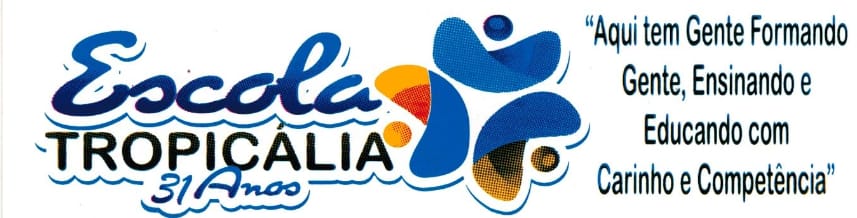 AMORZINHO,VAMOS APRENDER A LETRINHA A? COBBRINDO OS PONTILHADOS FAÇA BEM BONITO!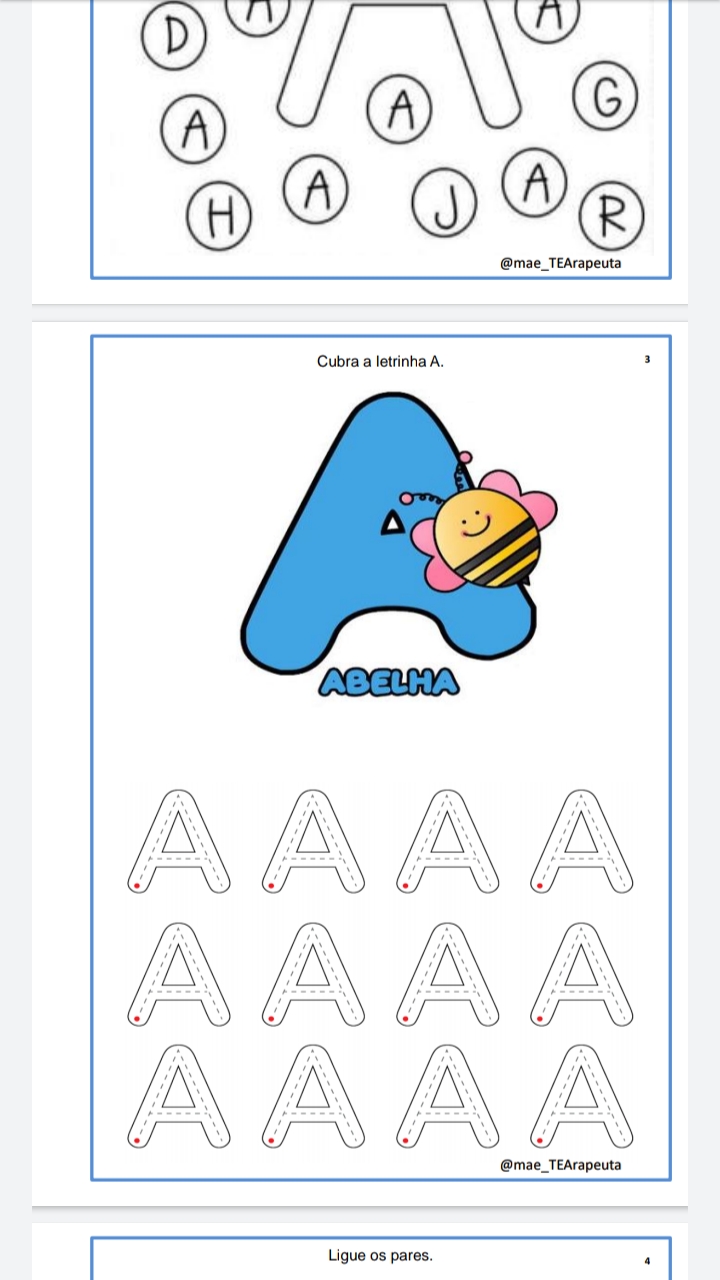 